Koca Dünya’dan Tanna’ya 5 !f Filmi 32 Şehir, 42 Farklı Noktada!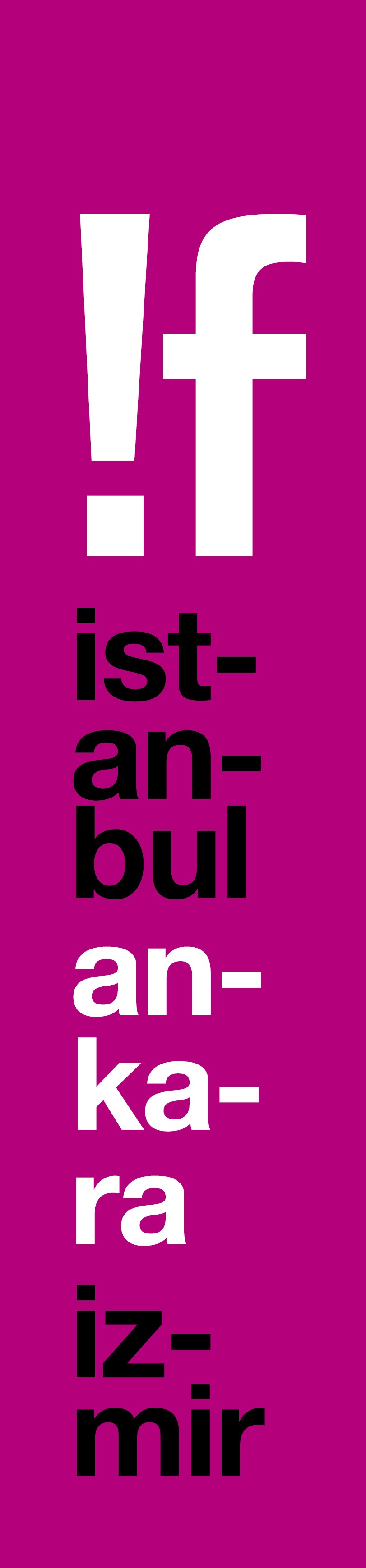 Dünyada ilk kez 8 yıl önce !f İstanbul tarafından başlatılan ‘alternatif film dağıtım ve paylaşım’ projesi !f², bu yıl Adana’dan Denizli’ye, Gümrü’den Lefkoşa’ya !f filmlerini 32 şehir ve 42 farklı noktaya taşıyor. İş Bankası Maximum Kart ve İş'te Üniversiteli partnerliğinde beşinci kez düzenlenen !f², Anadolu Kültür danışmanlığında ve Mediatriple tarafından sağlanacak online video platform ile gerçekleşecek, Reha Erdem’in son filmi “Koca Dünya”dan yılın en çok konuşulan filmlerinden “Tanna”ya 5 filmi, İstanbul ile aynı anda Anadolu’daki ve komşu ülkelerdeki sinemaseverlerle buluşturacak. 16 Şubat’ta yola çıkacak 16. !f İstanbul Bağımsız Filmler Festivali, yılın merakla beklenen filmlerini Türkiye’ye getirmeye devam ediyor. Festivalin özel gösterimleri ve etkinlikleriyle yine çok konuşulacak programında bu yıl, !f² özellikle dikkat çekiyor. Dünyada ilk kez 8 yıl önce !f İstanbul tarafından başlatılan ‘alternatif film dağıtım ve paylaşım’ projesi !f², İş Bankası Maximum Kart ve İş'te Üniversiteli partnerliğinde düzenleniyor ve Anadolu Kültür danışmanlığında ve Mediatriple tarafından sağlanacak online video platform ile gerçekleşiyor. !f İstanbul programından seçilen 5 özel film Türkiye’de 30 şehrin yanı sıra Gümrü ve Lefkoşa’da sinemaseverlerle buluşuyor. Festivalin son üç günü olan 24, 25 ve 26 Şubat tarihlerinde İstanbul’da gösterilecek bu filmler, 32 şehir ve 42 farklı noktada, 15 bin kişiye aynı anda ulaşacak. Ayrıca, Anadolu’nun farklı şehirlerinin toplum merkezlerinde Suriyeli mültecilere özel Arapça altyazılı gösterimler de yapılacak. Gösterimlerin ardından İstanbul’da yönetmenlerle yapılacak söyleşiler internet üzerinden canlı yayınlanacak ve bu şehirlerdeki katılımcılar da sohbeti izleyip, yönetmenlere soru sorabilecek.Koca Dünya’dan Tanna’yaBir festival tarafından dünyada ilk kez gerçekleştirilen ‘alternatif dağıtım ve paylaşım’ projesi !f² kapsamında bu yıl; Reha Erdem’in Venedik Film Festivali’nden Jüri Özel Ödülü’yle dönen, Eylül’de gerçekleşen Adana Film Festivali’nden de “En İyi Film”, “En İyi Görüntü Yönetmeni”, “Türkan Şoray Umut Genç Veren Kadın Oyuncu” ve “Film-Yön En İyi Yönetmen Ödülü” dallarında ödülleri toplayan son filmi “Koca Dünya”; Hindistan’da Google’ın çağrısıyla bir gün boyunca milyonlarca insanın telefonları ya da kameralarıyla kendi hayatlarını kaydetmesi sonucu kurgulanmış Richie Mehta filmi “India in A Day/Bir Günde Hindistan”; David Lynch’in “Fil Adam” klasiğiyle karşılaştırılan, otistik ve oldukça deforme bir bedene sahip Rikard’ın sıcacık hikâyesini konu alan “The Giant/Dev”; genç Kanadalı şair Rosie Ming’in şairler diyarı İran’da kendi geçmişine yaptığı yolculuğu etkileyici çizimlerle izleyeceğimiz animasyonu “Window Horses/Camdan Atlar” ve Londra, Venedik film festivallerinden ödüller toplayan, Yabancı Dilde En İyi Film dalında Oscar adaylığına göz kırpan ve bir yeryüzü cennetinde yaşanan büyük bir aşkın gerçek hikâyesini anlatan büyüleyici ve dokunaklı “Tanna”, gösterilecek.!f² nedir?!f², bir festival tarafından dünyada ilk kez gerçekleştirilen, 8 yıl önce !f İstanbul tarafından başlatılan ‘alternatif dağıtım ve paylaşım’ projesidir. 5. kez İş Bankası Maximum Kart ve İş'te Üniversiteli partnerliğinde ve ilk yılından beri Anadolu Kültür danışmanlığında düzenlenen !f² kapsamında, !f İstanbul’un farklı bölümlerinden 5 film seçilmekte. Festivalin İstanbul ayağının son üç gününde gösterilen bu 5 film, aynı anda Anadolu’da ve komşu ülkelerdeki şehirlerde sinemaseverlere ulaşıyor. !f²’yi kimler düzenliyor?!f² filmlerini !f İstanbul seçiyor, gösterimlerin organizasyonunu şehirlerdeki üniversiteler, dernekler, sanat inisiyatifleri ve sivil toplum kuruluşlarından sinemaseverler yapıyor. Gönüllülüğe dayanan bu işbirliği 7 yıldır kesintisiz sürüyor ve her yıl daha da büyüyor. Siz de bu sinema ağına katılmak ve kendi şehrinizde !f filmlerinin gösterilmesini sağlamak istiyorsanız bizimle iletişime geçebilirsiniz.
Gösterimler nasıl gerçekleşiyor?!f² ortağımız olan internet servis sağlayıcı Mediatriple, seçilen 5 filmi festivalin son üç gününde ortaklarımıza açıyor ve İstanbul’daki gösterim yapılan salonla aynı anda, internet üzerinden gösterime sokuyor. Yüksek görüntü kalitesiyle gösterilen bu filmler aynı anda tüm ortak şehirlerde sinemaseverlere ulaşıyor. İstanbul’daki gösterimlerin ardından filmlerin yönetmenleriyle salonda söyleşi yapılırken ortak şehirlerimizdeki izleyiciler de internet üzerinden bu anı canlı izleyebiliyor ve yönetmene sorularını gönderebiliyor.2017 !f² ortakları ve gösterim mekânlarıAdana Adana Kültür ve Sanat MerkeziAdıyaman Adıyaman Gençlik ve Kültür DerneğiAfyonkarahisar İbrahim Küçükkurt Konferans SalonuAmasya/Merzifon Akif Gülle Kültür MerkeziAntakya Seyba Butik CafeAntalya/Alanya Alanya Ticaret OdasıAntalya/Kaleiçi N’sin CafeBalıkesir/Ayvalık Ayvalık Sanat FabrikasıBalıkesir/Bandırma Barış Manço Kültür MerkeziBalıkesir/Karesi Necatibey Eğitim Fakültesi Konferans SalonuBatman Batman Kültür ve Sanat Derneği SalonuBursa	Konak KültüreviBursa/Mudanya Uğur Mumcu Kültür MerkeziÇanakkale Ece Ayhan Kültürevi Çanakkale/Adatepe Adatepe TaşmektepDenizli Kitap Kurdu KafeDiyarbakır Eğitim-Sen Çok Amaçlı SalonErmenistan/Gümrü Style Sanat GalerisiEskişehir/Odunpazarı Hasan Polatkan Kültür MerkeziGaziantep Yeşilçam Kafe Üstü-Gösterim Salonuİzmir/Alaçatı Papazzİzmir/Seferihisar Çağan Irmak SalonuKastamonu Ahmed Yesevi Konferans SalonuKayseri AGÜ Konferans SalonuKıbrıs/Lefkoşa Hoi PolloiMalatya İnönü Üniversitesi Kongre Kültür MerkeziManisa/Soma Sosyal Haklar Derneği Soma TemsilciliğiMardin Sinek CafeMardin/Kızıltepe Daktilo Kültür Sanat KafeMardin/Nusaybin Eğitim-Sen SalonuMardin/Ömerli Ömerli LisesiMersin M. İlhan- A. Uğural SalonuMuğla/Bodrum Gravilya BodrumMuğla/Datça Metamorfoz Sanat EviMuş Genç Birikim DerneğiNevşehir/Ürgüp Yusuf Yiğitoğlu KonağıRize/Fındıklı Fındıklı Bageni PansiyonSamsun 19 Mayıs Üniversitesi UZEMŞanlıurfa MefsadTrabzon Ruhi Türkyılmaz SanateviVan Mephisto Tiyatro KafeBiletler 3 Şubat’ta biletix’te!İş Bankası Maximum Kart’ın 5. kez ana partnerliğinde ve Mars Cinema Group ortaklığında gerçekleşecek !f İstanbul Bağımsız Filmler Festivali’nin programı 26 Ocak’ta açıklanacak ve biletler 3-5 Şubat tarihlerinde İstanbul için, 17-19 Şubat tarihlerinde de Ankara ve İzmir için biletix’te % 10 indirimle ön satışa çıkacak. Bu yıl da festival biletleri biletix’ten ve sinema gişelerinden satın alınabilecek. Festivalde İş Bankası Maximum Kart sahiplerine özel olarak hazırlanan “Maximum Film” ve “Maximum Müzik” paketleri ile biletlerde % 50 indirim ayrıcalığı sunulacak. İş Bankası Maximum Kart sahipleri, “Maximum Film” paketiyle en az 4, en fazla 20 adet festival sinema biletini, “Maximum Müzik” paketiyle ise en az 2, en fazla 6 adet etkinlik biletini %50 indirimle satın alabilecekler. Paket almayı tercih etmeyen İş Bankası Maximum Kart sahipleri için de film ve etkinlik biletlerinde ön satışta %20 indirim ayrıcalığı sunulacak.!f ile arkadaş olun!Sosyal medyada en çok takip edilen festival olan !f İstanbul ile ilgili güncel bilgileri festivalin Facebook, Twitter ve Instagram, Snapchat ve Periscope hesaplarından izleyebilirsiniz. !f İstanbul’u sosyal medyada @ifistanbul adresiyle takip edebilir, paylaşımlarınızı #if2017 ve #ifteizledim etiketiyle yaparak sohbete katılabilirsiniz.Ayrıntılı bilgi için: www.ifistanbul.com16. !f İstanbul Bağımsız Filmler Festivali16-26 Şubat 2017 İstanbul2-5 Mart 2017 Ankara & İzmirwww.ifistanbul.comifistanbul.com/blogtwitter.com/ifistanbulfacebook.com/ifistanbulinstagram.com/ifistanbulSorularınız için: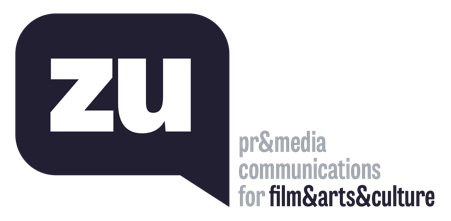 Uğur Yüksel – E: ugur@thisiszu.com T: 0 536 731 4216Zaferhan Yumru – E: zaferhan@thisiszu.com T: 0 535 936 0195